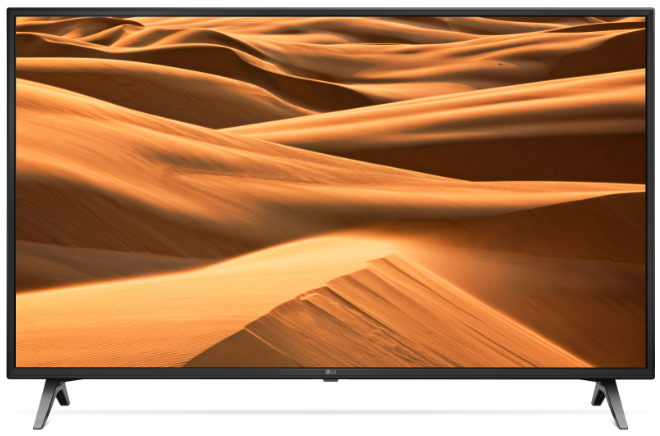 55UM7100PLB  |  55"55UM7100PLB  |  55"55UM7100PLB  |  55"55UM7100PLB  |  55"55UM7100PLB  |  55"KLÍČOVÉ VLASTNOSTIKLÍČOVÉ VLASTNOSTIVÝHODY PRO ZÁKAZNÍKAVÝHODY PRO ZÁKAZNÍKAVÝHODY PRO ZÁKAZNÍKAIPS panel / 4K rozlišení (ULTRA HD)IPS panel / 4K rozlišení (ULTRA HD)Nádherný obraz plný detailů Nádherný obraz plný detailů Nádherný obraz plný detailů HDR Dynamické mapování tónůHDR Dynamické mapování tónů Široké pozorovací úhly díky IPS panelu Široké pozorovací úhly díky IPS panelu Široké pozorovací úhly díky IPS paneluČtyřjádrový procesor / 4K Active HDRČtyřjádrový procesor / 4K Active HDRŠiroká podpora formátů HDRŠiroká podpora formátů HDRŠiroká podpora formátů HDRwebOS SMART TV / HbbTV / web prohlížeč / LG ThinQwebOS SMART TV / HbbTV / web prohlížeč / LG ThinQHlasové vyhledávání a ovládání (Google asistent, Amazon Alexa)Hlasové vyhledávání a ovládání (Google asistent, Amazon Alexa)Hlasové vyhledávání a ovládání (Google asistent, Amazon Alexa)Propojení s mobilem / Ultra surroundPropojení s mobilem / Ultra surroundIntegrace a podpora nejnovějších technologiíIntegrace a podpora nejnovějších technologiíIntegrace a podpora nejnovějších technologiíSMART SHARESPECIFIKACEPřipojení mobilního telefonuAnoSMART TV (webOS)AnoAnoDLNAAnoRozlišení3840x21603840x2160Miracast/WiDiAnoÚhlopříčka 55“ (139 cm)55“ (139 cm)WiFiAnoPanelIPS displej – IPS displej – Nahrávání TV vysíláníAnoPanelDirect LEDDirect LEDPřipojení klávesnice, myšiAnoLokální stmíváníNeNeBluetoothAnoDynamické PMI1 600 (50 Hz)1 600 (50 Hz)Bezdrátová zvuková synchronizace / ARCAno / AnoWide Color GamutNeNePodpora repro WiSANeDVB-T2 / DVB-C / DVB-S2Ano / Ano / AnoAno / Ano / AnoWebový prohlížeč / HbbTVAno / AnoHDR10 PRO / Dolby Vision / HLGAno / Ne / AnoAno / Ne / AnoApple AirPlay 2 / Smart ThinQ appAno / AnoTechnicolor HDR / HFR 2KNe / AnoNe / AnoHEVC (H.265 kodek) / VP9 / 4K UpscalerAno / Ano / AnoAno / Ano / AnoDTS dekodér / DTS Virtual:XAno / NeAno / NeKONEKTORY Systém reproduktorů2.02.0RF vstup2Hudební výkon20 W20 WKomponentní vstup + Audio vstup1One Touch Sound TuningPřipravenoPřipravenoOptický výstup1Magický ovladačPřipraveno (AN-MR19BA)Připraveno (AN-MR19BA)Line out0LAN konektor1PARAMETRYCI Slot1Spotřeba energie, (TV / Stand-by)85 / 0,5 W85 / 0,5 WHDMI 2.0a3Energetická třídaA+A+HDMI 2.10Držák na stěnu / VESAOLW480 / 300x300OLW480 / 300x300USB2Rozměry TV – balení (šxvxh)1360x835x175 mm1360x835x175 mmSluchátkový výstup0Rozměry TV – bez stojanu (šxvxh)1247x728x88,3 mm1247x728x88,3 mmRozměry TV – se stojanem (šxvxh)1247x787x231 mm1247x787x231 mmHmotnost (TV / balení)13,9 / 18,113,9 / 18,1